Running a Java Program from the Command PromptCreate a new folder on your network drive (that is the Z: drive…and make it only one level deep) named cpJavaTest. Put the .java file you want to open in this folder.Open the command prompt from your programs list in the Start Menu.Change directories to the folder created in step one by typing:cd cpJavaTest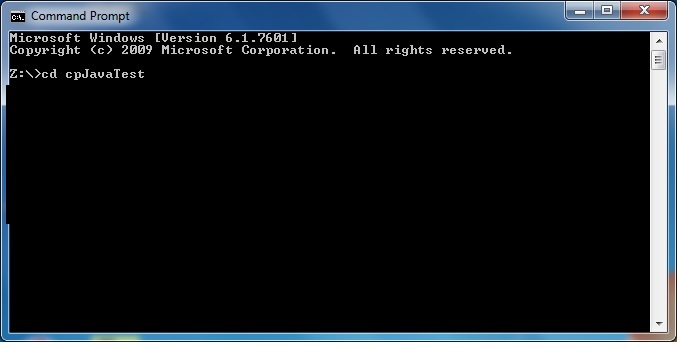 And then hit enter.Compile the .java file by typing the following in the command prompt:javac [Name of .java file with the extension added]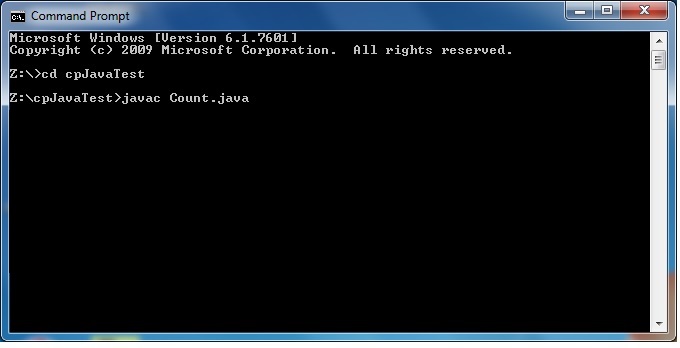 And then hit enter. This will create a .class file in the same location as the .java file.Use the java interpreter to run the .class file by typing the following in the command prompt:java [Name of the .class file without the extension added]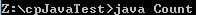 